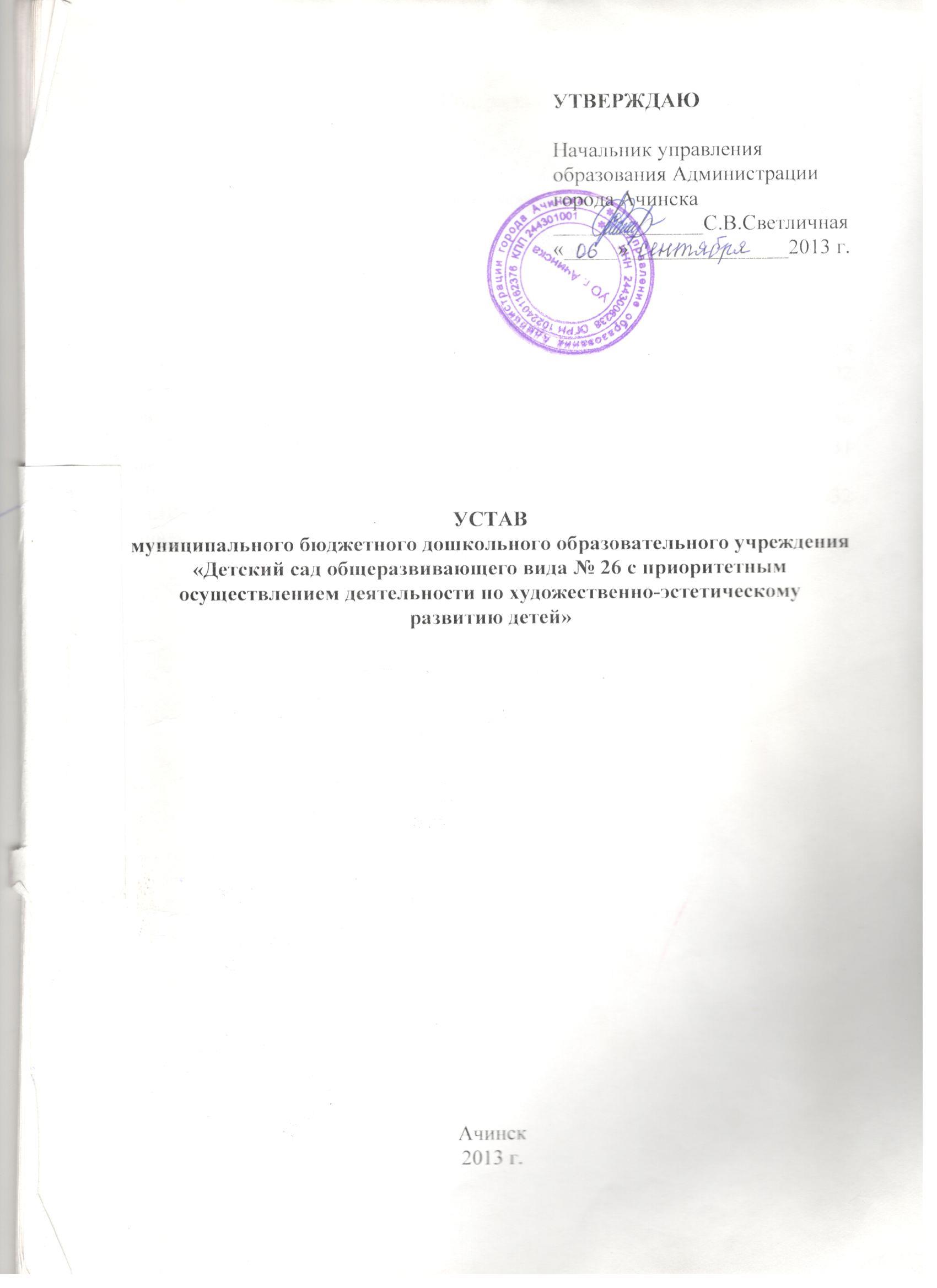 УТВЕРЖДАЮ                                                                                                                                                                           Начальник управления образования Администрации города Ачинска______________С.В.Светличная«_____»_______________2013 г.УСТАВмуниципального бюджетного дошкольного образовательного учреждения«Детский сад общеразвивающего вида № 26 с приоритетным осуществлением деятельности по художественно-эстетическому развитию детей»Ачинск 2013 г.СодержаниеГлава 1. Общие положения1.1. Муниципальное бюджетное дошкольное образовательное учреждение «Детский сад общеразвивающего вида № 26 с приоритетным осуществлением деятельности по художественно-эстетическому развитию детей» (далее по тексту образовательная Организация) создано на основании распоряжения Администрации города Ачинска от 23.04.2013 № 1324-р  в соответствии с Гражданским кодексом Российской Федерации, Бюджетным кодексом Российской Федерации, Федеральным законом от 12.01.1996 № 7-ФЗ «О  некоммерческих  организациях»,  Законом  Российской  Федерации   от 29.12.2012 № 273-ФЗ «Об образовании в Российской Федерации» и является образовательной организацией дошкольного образования. 1.2. В своей деятельности образовательная Организация руководствуется: Конституцией Российской Федерации, Конвенцией «О правах ребенка», Федеральным законом «Об образовании в Российской Федерации», иными законами РФ, указами и распоряжениями Президента Российской Федерации, постановлениями и распоряжениями Правительства Российской Федерации, другими правовыми нормативными актами государственных органов, законодательными и иными нормативными правовыми  актами органов Красноярского края в области образования, нормативными правовыми актами органов местного самоуправления города Ачинска, решениями органов управления образованием, настоящим Уставом и принимаемыми в соответствии с ними локальными актами образовательной Организации.1.3. Полное наименование образовательной Организации: муниципальное бюджетное дошкольное образовательное учреждение «Детский сад общеразвивающего вида № 26 с приоритетным осуществлением деятельности по художественно-эстетическому развитию детей».1.4. Сокращенное наименование образовательной Организации: МБДОУ «Детский сад № 26».1.5. Юридический адрес: 662155, Красноярский край, г. Ачинск,                     3 микрорайон  Привокзального района, здание 26.                    Фактический адрес: 662155, Красноярский край, г. Ачинск,                    3 микрорайон  Привокзального района, здание 26.1.6. Организационно-правовая форма образовательной Организации – бюджетное учреждение.1.7. Тип образовательной Организации: дошкольная образовательная организация.1.8. Учредителем образовательной Организации является Администрация города Ачинска. Полномочия учредителя образовательной Организации делегированы управлению образования Администрации города Ачинска (далее по тексту Учредитель). Адрес Учредителя: 662162 г. Ачинск, ул. Красного Пожарника, 2.1.9. Настоящий Устав регламентирует образовательную, воспитательную и финансово-хозяйственную деятельность образовательной Организации.1.10. Образовательная Организация является юридическим лицом, некоммерческой организацией, имеет обособленное имущество, самостоятельный баланс, лицевые счета в органах казначейства, а также печать со своим наименованием, бланки, штампы.1.11. Образовательная Организация обладает автономией, под которой понимается самостоятельность в осуществлении образовательной, административной, финансово-экономической деятельности, разработке и принятии локальных нормативных актов в соответствии с федеральным законом «Об образовании в Российской Федерации», иными нормативными правовыми актами Российской Федерации и настоящим Уставом.1.12.  Образовательная Организация не имеет филиалов, представительств и структурных подразделений. 1.13. Финансовое обеспечение деятельности образовательной Организации осуществляется за счет средств субсидий (на услуги, имущество, иные цели), а также средств, полученных от приносящей доход деятельности, если такая деятельность разрешена образовательной Организации законодательством Российской Федерации, нормативно-правовыми актами Красноярского края, города Ачинска, настоящим Уставом.1.14. Собственником имущества образовательной Организации является комитет по управлению муниципальным имуществом Администрации города Ачинска (далее – КУМИ), который не несет ответственности по обязательствам образовательной Организации.1.15. Образовательная Организация от своего имени приобретает имущественные и неимущественные права и несет обязанности, выступает истцом и ответчиком в суде в соответствии с законодательством Российской Федерации.1.16. Права юридического лица у образовательной Организации в части ведения финансово-хозяйственной деятельности, предусмотренной Уставом и направленной на подготовку образовательного процесса, возникают с момента государственной регистрации образовательной Организации. 1.17. Право на ведение образовательной деятельности и льготы, установленные законодательством Российской Федерации, возникают у образовательной Организации с момента выдачи ей лицензии и прекращается по истечении срока ее действия.1.18. Медицинское обслуживание воспитанников обеспечивают органы здравоохранения. Медицинский персонал наряду с администрацией образовательной Организации несет ответственность за здоровье и физическое развитие воспитанников, проведение лечебно-профилактических мероприятий, соблюдение санитарно-гигиенических норм, режим и качество питания. Медицинские услуги в пределах функциональных обязанностей медицинского персонала образовательной Организации оказываются бесплатно. 1.19. Образовательная Организация предоставляет помещение с соответствующими условиями для работы медицинского персонала, осуществляет контроль их работы в целях охраны и укрепления здоровья воспитанников и работников образовательной Организации. 1.20. Организация питания в образовательной Организации возлагается на заведующего образовательной Организацией. 1.21. Образовательная Организация обеспечивает сбалансированное 4-х разовое питание для детей в соответствии с их возрастом, примерным десятидневным меню, согласованным с органами Роспотребнадзора и временем пребывания воспитанников в образовательной Организации. 1.22. Продукты питания в образовательную Организацию поставляются Комбинатом школьного питания по договорам, при наличии сертификатов качества, санитарно-эпидемиологических заключений о соответствии их санитарным правилам.1.23. Контроль за качеством питания, витаминизацией блюд, закладкой продуктов питания, кулинарной обработкой, выходом блюд, вкусовыми качествами пищи, санитарным состоянием пищеблока, правильностью хранения, соблюдением сроков реализации продуктов возлагается на медицинский персонал и поваров.	1.24. 	В образовательной Организации не допускается создание и осуществление деятельности организационных структур политических партий, общественно-политических и религиозных движений и организаций (объединений). В образовательной Организации образование носит светский характер.Глава 2. Предмет, цель и основные задачи деятельности образовательной Организации2.1. Образовательная Организация осуществляет свою деятельность в соответствии с предметом и целями деятельности, определенными в соответствии с федеральными законами, иными нормативными правовыми актами и Уставом.2.2. Предметом деятельности образовательной Организации  является оказание муниципальных образовательных услуг в рамках муниципального задания и плана хозяйственно-экономической деятельности.2.3. Целью деятельности образовательной Организации является образовательная деятельность по образовательным программам дошкольного образования, присмотр и уход за детьми. 2.4. Основными задачами образовательной Организации являются:2.4.1. формирование общей культуры;2.4.2. развитие физических, интеллектуальных, нравственных, эстетических и личностных качеств;2.4.3. формирование предпосылок учебной деятельности;2.4.4. охрана жизни и укрепление физического и психического здоровья воспитанников;2.4.5. взаимодействие с семьями воспитанников для обеспечения их полноценного развития;2.4.6. оказание методической, психолого-педагогической, диагностической и консультативной помощи родителям  (законным  представителям) воспитанников;2.4.7. оказание логопедической помощи воспитанникам на основании заявления или согласия в письменной форме родителей (законных представителей);2.5. Для достижения цели в рамках основной деятельности образовательная Организация предоставляет муниципальные образовательные услуги, реализуя следующие виды образовательных программ:– основная общеобразовательная программа — образовательная программа дошкольного образования;– дополнительные общеразвивающие программы дошкольного образования.2.6. К компетенции образовательной Организации относятся:2.6.1. разработка и принятие правил внутреннего распорядка воспитанников, правил внутреннего трудового распорядка, иных локальных нормативных актов;2.6.2. материально-техническое обеспечение образовательной деятельности, оборудование помещений в соответствии с государственными и местными нормами и требованиями, в том числе в соответствии с федеральным государственным образовательным стандартом дошкольного образования;2.6.3. предоставление Учредителю и общественности ежегодного отчета о поступлении и расходовании финансовых и материальных средств, а также отчета о результатах самообследования;2.6.4. установление штатного расписания образовательной Организации;2.6.5. прием на работу работников, заключение с ними и расторжение трудовых договоров, если иное не установлено настоящим Федеральным законом, распределение должностных обязанностей, создание условий и организация дополнительного профессионального образования работников;2.6.6. разработка и утверждение образовательных программ дошкольного образования образовательной Организации;2.6.7. разработка и утверждение по согласованию с Учредителем программы развития образовательной Организации;2.6.8. прием воспитанников в образовательную Организацию;2.6.9. использование и совершенствование методов обучения и воспитания, образовательных технологий, электронного обучения;2.6.10. проведение самообследования, обеспечение функционирования внутренней системы оценки качества образования;2.6.11. создание необходимых условий для охраны и укрепления здоровья, организации питания воспитанников и работников образовательной Организации;2.6.12. содействие деятельности общественных объединений родителей (законных представителей) воспитанников, осуществляемой в образовательной Организации и не запрещенной законодательством Российской Федерации;2.6.13. организация научно-методической работы, в том числе организация и проведение научных и методических конференций, семинаров;2.6.14. обеспечение создания и ведения официального сайта образовательной Организации в сети "Интернет";2.6.15. реализация дополнительных общеразвивающих программ, оказание дополнительных образовательных услуг, в том числе за плату на договорной основе за пределами реализуемой образовательной программы дошкольного образования, определяющей статус образовательной Организации; 2.6.16. привлечение средств физических и (или) юридических лиц по договорам об оказании платных образовательных услуг, представляющих собой осуществление образовательной деятельности по заданиям и за счет средств физических и (или) юридических лиц по договорам об оказании платных образовательных услуг;2.6.17. привлечение для осуществления своей уставной деятельности дополнительных источников финансовых средств за счет добровольных пожертвований и целевых взносов физических и юридических лиц;2.6.18. сдача в аренду объектов собственности по согласованию с Учредителем и КУМИ в установленном порядке.2.6.19. иные вопросы в соответствии с законодательством Российской Федерации.2.7. Образовательная Организация может осуществлять предпринимательскую и иную приносящую доход деятельность лишь постольку, поскольку это служит достижению целей, ради которых она создана и соответствует указанным целям.2.8. Образовательная Организация ведет учет доходов и расходов по предпринимательской и иной приносящей доходы деятельности.2.9. Образовательная Организация обязана:– нести в установленном законодательством Российской Федерации порядке ответственность  за здоровье воспитанников и работников образовательной Организации во время образовательного процесса;– нести ответственность за выполнение функций, определенных Уставом;– нести в установленном законодательством Российской Федерации порядке ответственность за качество реализуемых образовательных программ;– нести в установленном законодательством Российской Федерации порядке ответственность за соответствие применяемых форм, методов и средств организации образовательного процесса возрастным, психофизиологическим особенностям, склонностям, способностям, интересам и потребностям воспитанников;– обеспечивать своим работникам безопасные условия труда и нести ответственность в установленном порядке за ущерб, причиненный их здоровью и трудоспособности;– выполнять  мероприятия по гражданской обороне и мобилизационной подготовке в соответствии с законодательством и нормативными правовыми актами Российской Федерации и города Ачинска;– соблюдать нормы СанПиН, СНИП, правила пожарной безопасности.2.10. Образовательная организация обеспечивает открытость и доступность:1) информации:– о дате создания образовательной Организации, об Учредителе, о месте нахождения образовательной Организации, режиме, графике работы, контактных телефонах и об адресе электронной почты;– о структуре и об органах управления образовательной Организацией;– о реализуемых основных и дополнительных образовательных программах дошкольного образования;–о численности воспитанников –о языках образования;– о федеральных государственных образовательных стандартах дошкольного образования;– о заведующем образовательной Организацией, его заместителях;–о персональном составе педагогических работников с указанием уровня образования, квалификации и опыта работы;– о материально-техническом обеспечении и об оснащенности образовательного процесса (в том числе о наличии спортивных сооружений, об условиях питания, медицинского обслуживания, о доступе к информационным системам и информационно-телекоммуникационным сетям);– о поступлении и расходовании финансовых и материальных средств по итогам финансового года;2) копии:– Устава образовательной Организации;– лицензии на осуществление образовательной деятельности (с приложениями);– плана финансово-хозяйственной деятельности образовательной Организации, утвержденного в установленном законодательством Российской Федерации порядке, или бюджетной сметы образовательной Организации;– локальных нормативных актов, предусмотренных частью 2 статьи 30 настоящего Федерального закона, правил внутреннего распорядка обучающихся, правил внутреннего трудового распорядка, коллективного договора;3) порядок оказания платных образовательных услуг, в том числе образец договора об оказании платных образовательных услуг, с указанием стоимости платных образовательных услуг;4) сведения, указанные в пункте 3.2 статьи 32 Федерального закона от 12.01.1996 № 7-ФЗ «О некоммерческих организациях.2.11. Информация и документы, указанные в пункте 2.10 настоящего Устава, в установленном порядке размещаются на официальном сайте образовательной Организации в сети «Интернет» и обновляются в течение десяти рабочих и дней со дня их создания, получения или внесения соответствующих изменений. Порядок размещения на официальном сайте в сети "Интернет" и обновления информации об образовательной Организации, в том числе ее содержание и форма ее предоставления, устанавливается Правительством Российской Федерации.Глава 3. Организация образовательной деятельности образовательной Организации3.1. Язык, языки образования определяются локальными нормативными актами образовательной Организацией в соответствии с законодательством Российской Федерации.3.1.1. Обучение и воспитание в образовательной Организации ведется на русском языке.3.2. Реализуемые образовательные программы дошкольного образования направлены на разностороннее развитие воспитанников с учетом их возрастных и индивидуальных особенностей, в том числе достижение воспитанниками уровня развития, необходимого и достаточного для успешного освоения ими образовательных программ начального общего образования, на основе индивидуального подхода к воспитанникам и специфичных для них видов деятельности.		3.3. Освоение реализуемых образовательных программ дошкольного образования не сопровождается проведением промежуточных аттестаций и итоговой аттестации воспитанников.		3.4. Реализуемые образовательные программы дошкольного образования разрабатываются и утверждаются образовательной Организацией самостоятельно.		3.5. Реализуемые образовательные программы дошкольного образования разрабатываются и утверждаются в соответствии с федеральным государственным образовательным стандартом дошкольного образования и с учетом соответствующих примерных образовательных программ дошкольного образования.		3.6. Образовательная Организация свободна в определении содержания образования, выборе учебно-методического обеспечения, образовательных технологий по реализуемым образовательной Организацией образовательным программам дошкольного образования.3.7. Порядок комплектования образовательной Организации определяется Учредителем.3.8. Внеочередным или первоочередным правом определения детей в образовательную Организацию пользуются категории граждан, льготы которым установлены законодательством и муниципальным нормативным актом Администрации города Ачинска. Наличие у родителей (законных представителей) права на внеочередной или первоочередной прием их детей в образовательную Организацию подтверждается соответствующими документами.3.9. В образовательную Организацию принимаются дети в возрасте от 2 месяцев до 7 лет.3.10. Прием детей в образовательную Организацию осуществляется заведующим по письменному заявлению родителей (законных представителей), при предоставлении следующих документов: – направления, выданного управлением образования Администрации города Ачинска;  свидетельства о рождении ребенка;– медицинского заключения;–документов, удостоверяющего личность одного из родителей (законных представителей).3.11. Родители (законные представители) также подтверждают подписью согласие на обработку своих персональных данных и персональных данных ребенка в порядке, установленном федеральным законом № 152-ФЗ                      «О персональных данных».3.12. При приеме ребенка в образовательную Организацию в обязательном порядке заключается договор с родителями (законными представителями) ребенка, включающий в себя права, обязанности и ответственность сторон, возникающие в процессе обучения, воспитания, присмотра и ухода и оздоровления детей, длительность пребывания воспитанника в образовательной Организации, а также расчет размера платы, взимаемой с родителей (законных представителей) за присмотр и уход за воспитанниками. Договор составляется в двух экземплярах, один из которых хранится в личном деле воспитанника, другой у родителей (законных представителей).  3.13. При приеме ребенка заведующий обязан ознакомить родителей (законных представителей) с Уставом образовательной Организации, лицензией на право ведения образовательной деятельности и другими документами, регламентирующими организацию образовательного процесса  образовательной Организации.3.14. Тестирование детей при приеме, переводе в следующую возрастную группу не проводится.3.15. При поступлении ребенка в образовательную Организацию издается приказ о зачислении и производится занесение данных воспитанника в ИАС «Аверс: заведующий ДОУ».3.16. За ребенком сохраняется место в случае болезни прохождения санаторно-курортного лечения, карантина, болезни или отпуска родителей (законных представителей), и в иных случаях  по заявлению родителей (законных представителей).3.17. После перенесенного заболевания, а также отсутствия более 5 дней (за исключением выходных и праздничных дней) воспитанников принимают в образовательную Организацию только при наличии справки с указанием диагноза, длительности заболевания, сведений об отсутствии контакта с инфекционным больным.3.18. Образовательная Организация работает по пятидневной рабочей неделе с 07.00 до 19.00 час. Выходные дни:  суббота, воскресение, праздничные дни.3.19. Группы могут комплектоваться по одно- и разновозрастному принципу.  По востребованию родителей (законных представителей) могут организовываться группы кратковременного пребывания.3.20. В разновозрастных группах общие режимные моменты начинаются на 5-10 минут раньше с более младшими воспитанниками.	3.21. Предельная наполняемость групп устанавливается, согласно санитарно-эпидемиологическим правилам и нормативам.	3.22. Отчисление воспитанника может производиться заведующим образовательной Организации в следующих случаях:– по медицинским показаниям;– по заявлению родителей (законных представителей).3.23. Образовательная Организация переводит воспитанника в возрастную группу, соответствующую его возраста с 01 августа каждого учебного года. 3.24. Режим дня соответствует возрастным особенностям воспитанников, составляется в соответствии с требованиями действующих санитарно-эпидемиологических правил и нормативов, реализуемой образовательной программой дошкольного образования.		3.25. Образовательная Организация устанавливает максимальный объем нагрузки воспитанников во время непосредственно образовательной деятельности, соответствующий требованиям санитарно-эпидемиологических правил и нормативов:  3.25.1. для воспитанников возраста от 1,5 до 3-х лет планируют не более 10 минут непосредственно образовательной деятельности. Допускается осуществлять образовательную деятельность в первую и во вторую половину дня (по                 8-10 минут). Допускается осуществлять непосредственно образовательную деятельность на игровой площадке во время прогулки;3.25.2. максимально допустимый объем образовательной нагрузки в первой половине дня в младшей и средней группах не должно превышать 30 и 40 минут соответственно, а в старшей и подготовительной – 45 минут и 1,5 часа соответственно.3.26. Образовательная деятельность с воспитанниками старшего дошкольного возраста может осуществляться во второй половине дня после дневного сна. Её продолжительность должна составлять не более 25-30 минут в день.3.27. Перерывы между непосредственно образовательной деятельностью составляют  не менее 10 минут.3.28. В середине непосредственно образовательной деятельности статического характера  проводится физкультминутка.3.29. Образовательную деятельность, требующую повышенной познавательной активности и умственного напряжения воспитанников, следует организовывать в первую половину дня. 3.30. В середине учебного года для воспитанников организуются   каникулы, во время которых проводятся непосредственно образовательная деятельность эстетического, физкультурно-оздоровительного цикла, развлечения, досуги. В дни каникул и в летний период непосредственно образовательная деятельность не проводится.3.31.  Ежедневная продолжительность прогулки воспитанников составляет 3-4 часа. Прогулку организуют 2 раза в день: в первую половину – до обеда и во вторую половину дня – после дневного сна или перед уходом воспитанников домой. При температуре воздуха ниже –15 0 С и скорости ветра более 7 м/с продолжительность прогулки сокращается. Прогулка не проводится при температуре воздуха ниже –15 0 С и скорости ветра более 15 м/с для воспитанников до 4 лет, а для воспитанников 5-7 лет при температуре воздуха ниже –20 0С и скорости ветра более 15 м/с.3.32. Общая продолжительность суточного сна воспитанников                    12–12,5 часов, из которых 2,0 – 2,5 часа отводится на дневной сон.  Для воспитанников от 1,5 до 3 лет дневной сон организуется однократно продолжительностью не менее 3 часов. 3.33. Образовательная Организация вправе оказывать населению, предприятиям, учреждениям, организациям платные образовательные услуги в соответствии с действующим законодательством Российской Федерации.3.34. Платные образовательные услуги оказываются в соответствии с образовательными программами и условиями договора об оказании платных образовательных услуг. Указанный договор заключается в письменной форме в двух экземплярах, один из которых находится у исполнителя, другой — у потребителя. Стоимость оказываемых платных образовательных услуг определяется в договоре между образовательной Организацией и родителями (законными представителями) в соответствии законодательством РФ и нормативно-правовыми актами города Ачинска.3.35. Платные образовательные услуги не могут быть оказаны вместо образовательной деятельности, финансовое обеспечение которой осуществляется за счет бюджетных ассигнований бюджета субъекта Российской Федерации, местного бюджета.	3.36. На оказание платных образовательных услуг составляется и утверждается смета. 	3.37. Заведующим издается приказ по образовательной Организации об организации платных образовательных услуг.	3.38. Образовательная Организация отвечает за качество оказываемых дополнительных платных образовательных услуг.Глава 4. Права и обязанности участников образовательного процесса.4.1. Основными участниками образовательного процесса являются воспитанники, родители (законные представители) воспитанников, педагогические работники образовательной Организации.4.2. Взаимоотношения участников строятся на основе сотрудничества, уважения личности воспитанника и предоставлении ему свободы развития в соответствии с индивидуальными особенностями.4.3. Права детей охраняются международной Конвенцией «О правах ребенка» и действующим законодательством Российской Федерации, а также договором между образовательной Организацией и родителями (законными представителями) воспитанников.4.4. Воспитанник имеет право на:4.4.1. безопасные условия пребывания в образовательной Организации, обеспечивающие  охрану жизни и здоровья;4.4.2. создание условий для обучения с учетом особенностей их психофизического развития и состояния здоровья, в том числе получение социально-педагогической и психологической помощи, бесплатной       психолого-медико-педагогической коррекции;4.4.3. уважение человеческого достоинства;4.4.4 защиту от всех форм физического и психического насилия;4.4.5.  защиту достоинства;4.4.6.  удовлетворение потребностей в эмоционально-личностном общении;4.4.7. удовлетворение физиологических потребностей в соответствии с его возрастом и индивидуальными особенностями развития  в питании, сне,  отдыхе и других потребностях;4.4.8.  медицинское обслуживание;4.4.9.  воспитание, обучение,  присмотр, уход и оздоровление;4.4.10. обучение по реализуемой образовательной программе дошкольного образования и дополнительным общеразвивающим программам;   4.4.11. каникулы — плановые перерывы при получении дошкольного образования для отдыха и иных социальных целей в соответствии с планом и графиком;4.4.12. перевод в другую образовательную организацию, реализующую образовательную программу соответствующего уровня;4.4.13. развитие своих творческих способностей и интересов, включая участие в конкурсах, выставках, смотрах, физкультурных мероприятиях, спортивных мероприятиях.4.5. Родители (законные представители) воспитанников имеют  право:4.5.1.  на обучение и воспитание детей;4.5.2. на получение помощи в воспитании детей, охране и укреплении их физического и психического здоровья, развитии индивидуальных способностей и необходимой коррекции нарушений их развития;4.5.3. знакомиться с Уставом образовательной Организации, лицензией на осуществление образовательной деятельности, с реализуемой образовательной программой дошкольного образования;4.5.4. принимать участие в управлении образовательной Организацией, в соответствии с законодательством Российской Федерации, настоящим Уставом;4.5.5. принимать участие в работе педагогического совета образовательной Организации с правом совещательного голоса;4.5.6. вносить предложения по улучшению работы с воспитанниками, в том числе по организации платных образовательных услуг;4.5.7. присутствовать в группе, которую посещает ребенок, на условиях, определенных договором между образовательной Организацией и родителями (законными представителями);4.5.8.  создавать различные родительские клубы, объединения, ассоциации;4.5.9.  оказывать добровольную помощь  образовательной Организации; 4.5.10. заслушивать отчеты заведующего и педагогических работников образовательной Организации о работе с воспитанниками;4.5.11.  посещать образовательную Организацию  в Дни открытых дверей; 4.5.12. выбирать виды платных образовательных услуг для ребенка;4.5.13.  защищать законные права и интересы ребенка;4.5.14. пользоваться льготами по оплате за присмотр и уход за детьми в образовательной Организации, установленными  нормативными правовыми актами;	4.5.15. получать в установленном законом порядке компенсацию части платы за присмотр и уход за детьми;	4.5.16. требовать выполнения Устава образовательной Организации заведующим, педагогическими работниками;4.5.17. получать информацию о всех планируемых обследованиях (психологических, психолого-педагогических), давать согласие на проведение таких обследований или участие в таких обследований или участие в таких обследованиях, отказаться от их проведения или участия в них, получать информацию о результатах проведенных обследований воспитанников;4.5.18. направлять в органы управления образовательной Организацией, обращения о применении к работникам образовательной Организации, нарушающим и (или) ущемляющим права воспитанников, родителей (законных представителей) воспитанников, дисциплинарных взысканий. Такие обращения подлежат обязательному рассмотрению указанными органами с привлечением воспитанников, родителей (законных представителей) воспитанников;4.5.19. обращаться в комиссию по урегулированию споров между участниками образовательных отношений, в том числе по вопросам о наличии или об отсутствии конфликта интересов педагогического работника образовательной Организации;4.5.20. использовать не запрещенные законодательством Российской Федерации иные способы защиты прав и законных интересов.4.5.21. расторгнуть  договор с образовательной Организацией.	4.6. Родители (законные представители) обязаны:4.6.1. соблюдать Конвенцию о правах ребенка, законодательство Российской Федерации;4.6.2. выполнять Устав образовательной Организации;4.6.3. соблюдать условия договора;4.6.4. взаимодействовать с образовательной Организацией по всем направлениям воспитания и обучения ребенка,  для обеспечения его полноценного развития;4.6.5. вносить своевременно плату за содержание воспитанника в установленном порядке;4.6.6. уважать честь и достоинство воспитанников и работников образовательной Организации, воспитывать это в своем ребенке; 4.6.7. соблюдать правила внутреннего распорядка образовательной Организации;4.6.8. заложить основы физического, нравственного и интеллектуального развития личности ребенка в раннем детском возрасте.4.7. Педагогические работники образовательной Организации имеют право:4.7.1. на сокращенную продолжительность рабочего времени, установленную действующим законодательством, не более 36 часов в неделю;4.7.2. на дополнительное профессиональное образование по профилю педагогической деятельности не реже чем один раз в три года;4.7.3. на ежегодный основной удлиненный оплачиваемый отпуск, продолжительность которого определяется Правительством Российской Федерации;4.7.4. на длительный отпуск сроком до одного года не реже чем через каждые десять лет непрерывной педагогической работы в порядке, установленном федеральным органом исполнительной власти, осуществляющим функции по выработке государственной политики и нормативно-правовому регулированию в сфере образования;4.7.5. на досрочное назначение трудовой пенсии по старости в порядке, установленном законодательством Российской Федерации;4.7.6. на участие в управлении образовательной Организацией в соответствии с законодательством Российской Федерации, настоящим Уставом; 4.7.7. на обращение в комиссию по урегулированию споров между участниками образовательных отношений;4.7.8. на объединение в общественные профессиональные организации в формах и в порядке, которые установлены законодательством Российской Федерации;4.7.9. на повышение квалификации, профессионального мастерства, прохождение аттестации на соответствующую квалификационную  категорию;4.7.10. на свободу преподавания, свободное выражение своего мнения, свободу от вмешательства в профессиональную деятельность;4.7.11. на свободу выбора и использования педагогически обоснованных форм, средств, методов обучения и воспитания;4.7.12. на творческую инициативу, разработку и применение авторских программ и методов обучения и воспитания в пределах реализуемой образовательной программы дошкольного образования;4.7.13. на самостоятельный выбор и использование методики обучения и воспитания, учебных пособий, материалов в соответствии с образовательной программой, утвержденной образовательной Организацией;4.7.14. на участие в разработке образовательных программ, в том числе учебных планов, календарных учебных графиков, методических материалов и иных компонентов образовательных программ;4.7.15.  на защиту  профессиональной чести и достоинства, на справедливое и объективное расследование нарушения норм профессиональной этики педагогических работников;4.7.16. на участие в обсуждении вопросов, относящихся к деятельности образовательной Организации, в том числе через органы управления и общественные организации; Правил внутреннего трудового распорядка; Коллективного договора;4.7.17. участвовать в обсуждении и принятии  решений на общем собрании трудового коллектива;4.7.18. требовать от заведующего образовательной Организацией  создания условий для  выполнения ими должностных обязанностей;4.7.19. получать меры социальной поддержки, установленные законодательством Российской Федерации;4.7.20. на получение компенсации в соответствии с действующим законодательством РФ.4.7.21. давать согласие на гласность хода дисциплинарного расследования и принятым по его результатам решениям, проводимого в отношении его, за исключением  случаев, ведущих к запрещению заниматься педагогической деятельностью или при необходимости защиты интересов детей;4.7.22. на иные трудовые права, меры социальной поддержки, установленные федеральными законами и законодательными актами субъекта Российской Федерации.4.8. Педагогические работники образовательной Организации обязаны:4.8.1. осуществлять свою деятельность на высоком профессиональном уровне, обеспечивать в полном объеме реализацию образовательной программы дошкольного образования, принятой в образовательной Организации;4.8.2. соблюдать правовые, нравственные и этические нормы, следовать требованиям профессиональной этики;4.8.3. уважать честь и достоинство воспитанников и других участников образовательных отношений;4.8.4. развивать у воспитанников познавательную активность, самостоятельность, инициативу, творческие способности, формировать гражданскую позицию, способность к труду и жизни в условиях современного мира, формировать у них культуру здорового и безопасного образа жизни;4.8.5. применять педагогически обоснованные и обеспечивающие высокое качество образования формы, методы обучения и воспитания;4.8.6. учитывать особенности психофизического развития воспитанников и состояние их здоровья;4.8.7. систематически повышать свой профессиональный уровень;4.8.8. проходить аттестацию на соответствие занимаемой должности в порядке, установленном законодательством об образовании;4.8.9. проходить  в соответствии с трудовым законодательством предварительные при поступлении на работу и периодические медицинские осмотры, а также внеочередные медицинские осмотры по направлению Организации в установленные сроки не реже 2 раз в  год  за счет средств Организации, выделяемые Учредителем. Организацию своевременного медицинского обследования работников образовательной Организации осуществляет заведующий образовательной Организацией;4.8.10. проходить в установленном законодательством Российской Федерации порядке обучение и проверку знаний и навыков в области охраны труда;4.8.11. соблюдать Устав образовательной Организации; 4.8.12. правила внутреннего трудового распорядка;4.8.13. выполнять требования должностных инструкций; 4.8.14. соблюдать правила пожарной безопасности, санитарно-эпидемиологические требования;4.8.15. создать безопасные условия пребывания воспитанников в образовательной Организации, обеспечивающих охрану жизни и укрепление здоровья;4.8.16. обеспечивать выполнение утвержденного режима дня, учебного и годового планов; 4.8.17. своевременно сообщать заведующему о неполадках, имеющихся в группах и на игровых площадках;4.8.18. соблюдать условия договора между образовательной Организацией и родителями (законными представителями) воспитанников; 4.8.19. взаимодействовать с семьей воспитанника по вопросам воспитания,  обучения и развития воспитанника;4.8.20. защищать воспитанника от всех форм физического и психического насилия;4.8.21. удовлетворять требованиям соответствующих квалификационных характеристик;4.8.22. принимать участие в разборе конфликтов по письменному заявлению.4.9. Педагогическим работникам запрещается использовать образовательную деятельность для политической агитации, принуждения воспитанников к принятию религиозных или иных убеждений либо отказу от них, для разжигания социальной, расовой, национальной или религиозной розни, для агитации, пропагандирующей исключительность, превосходство либо неполноценность граждан по признаку социальной, расовой, национальной, религиозной или языковой принадлежности, их отношения к религии, в том числе посредством сообщения воспитанникам недостоверных сведений об исторических, о национальных, религиозных и культурных традициях народов.4.10. Педагогические работники несут ответственность за неисполнение или ненадлежащее исполнение возложенных на них обязанностей в порядке и в случаях, которые установлены федеральными законами. Неисполнение или ненадлежащее исполнение педагогическими работниками обязанностей учитывается при прохождении ими аттестации.4.11. Все участники образовательного процесса, а также обслуживающий персонал, являются субъектами персональных данных. Обработка персональных данных, то есть фамилия, имя, отчество, адрес субъекта, все сведения основного документа, удостоверяющего его личность, и способы их обработки осуществляется с письменного согласия субъекта персональных данных или их законных представителей, в соответствии с Федеральным законом Российской Федерации от 27.07.2006 №152-ФЗ «О персональных данных».Целью обработки персональных данных работников является:исполнение договора, защита жизни, здоровья или иных жизненно важных интересов. Персональные данные работников   обрабатываются с целью осуществления прав и законных интересов образовательной Организации или третьих лиц  для достижения общественно значимых целей. Срок, в течение которого действует согласие работника на обработку персональных данных, а также способ его отзыва определены Положением образовательной Организации «Об обработке персональных данных».Целью обработки персональных данных воспитанника:является  предоставление образовательной услуги, исполнение договора, защита жизни, здоровья или иных жизненно важных интересов воспитанников. Обработка персональных данных осуществляется в статистических или иных исследовательских целях. Срок действия согласия на  обработку персональных данных воспитанников истекает в момент исключения  его из образовательной Организации. Обработка персональных данных осуществляется  с помощью средств вычислительной техники. Под средствами вычислительной техники понимаются электронные вычислительные машины, комплексы и сети, вспомогательные и периферийные устройства, в том числе и установленное программное обеспечение.Образовательная Организация обязуется принять необходимые меры технического (программно-технического) и организационного характера, в том числе с использованием шифровальных (криптографических) средств, которые гарантировали бы целостность персональных данных и их сохранность от случайных или несанкционированных уничтожения, утраты, доступа, изменения или раскрытия.Глава 5. Экономическая деятельность и финансовое обеспечение образовательной Организации5.1. Образовательная Организация строит свои отношения с государственными  органами, органами местного самоуправления города Ачинска, другими предприятиями, учреждениями, организациями и гражданами во всех сферах на основе договоров, соглашений, контрактов. Образовательная Организация свободна в выборе форм и предмета договоров и обязательств, любых других условий взаимоотношений с предприятиями, учреждениями, организациями, которые не противоречат законодательству Российской Федерации, законодательству в сфере закупок для государственных и муниципальных нужд. 5.2. Образовательная Организация может устанавливать расценки и тарифы на виды оказываемых платных услуг в соответствии с законами и иными нормативными актами Российской Федерации и города Ачинска, в порядке, предусмотренном Учредителем, если иное не предусмотрено федеральным законом.5.3. Финансовое обеспечение оказания муниципальных услуг  осуществляется в соответствии с законодательством Российской Федерации и с учетом особенностей федерального закона «Об образовании в Российской Федерации».5.4. Источником формирования имущества и источниками финансирования образовательной Организации являются: – субсидии на  выполнение  муниципального задания;– субсидии на иные цели, бюджетные инвестиции;– целевые средства на исполнение обязательств  перед физическими лицами;– регулярные и единовременные поступления от Учредителя;– имущество, переданное ему в оперативное управление;– бюджетные и внебюджетные средства;– средства, полученные от приносящей доход деятельности, от оказания платных образовательных услуг;– средства, полученные от участия в грантовых программах и иных конкурсах;– добровольные пожертвования и целевые взносы физических и (или) юридических лиц, в том числе и иностранных граждан и (или) иностранных юридических лиц;– родительская плата за присмотр и уход за детьми в образовательной Организации;– средства, полученные за сдачу в аренду помещений;– другие, не запрещенные законом поступления.5.5. Привлечение образовательной Организацией дополнительных средств, не влечет за собой снижение нормативов и (или) абсолютных размеров его финансирования за счет средств Учредителя.5.6. КУМИ вправе изъять, как полностью, так и частично излишнее, неиспользуемое, либо используемое не по назначению имущество образовательной Организации.5.7. Если образовательная Организация в соответствии с Уставом осуществляет приносящую доходы деятельность, доходы, полученные от такой деятельности, и приобретенное за счет этих доходов имущество, являются муниципальной собственностью, поступают в самостоятельное распоряжение и учитываются на отдельном балансе.5.8. Для выполнения уставных целей образовательная Организация имеет право:– приобретать или арендовать основные средства за счет имеющихся у него финансовых средств;– осуществлять материально-техническое обеспечение образовательного процесса;– получать и использовать доходы от разрешенной настоящим Уставом деятельности;– устанавливать для своих работников дополнительные отпуска, сокращенный рабочий день, доплату за вредные условия труда и иные социальные льготы в соответствии с законодательством Российской Федерации, Красноярского края и города Ачинска;– в установленном порядке определять размер средств, направляемых на оплату труда работников образовательной Организации, на техническое и социальное развитие.5.9. Образовательная Организация обязана:– обеспечивать выполнение муниципального задания, плана финансово-хозяйственной деятельности;– нести ответственность в соответствии с законодательством Российской Федерации за нарушение принятых им обязательств, а также ответственность за нарушение бюджетного и иного законодательства Российской Федерации;– отчитываться перед Учредителем за состояние и использование муниципального имущества и денежных средств;– возмещать ущерб, причиненный нерациональным использованием земли и других природных ресурсов, загрязнением окружающей среды, нарушением правил безопасности производства, санитарно-гигиенических норм и требований по защите здоровья работников, населения и потребителей продукции, за счет результатов своей деятельности;– обеспечивать своевременно и в полном объеме выплату работникам заработной платы в соответствии с законодательством Российской Федерации, Красноярского края и города Ачинска;– нести ответственность за использование бюджетных средств по целевому назначению и принимать меры по возмещению или возврату средств нецелевого использования в бюджет города Ачинска в полном объеме, в том числе за счет внебюджетных источников;–    обеспечивать в установленном порядке исполнение судебных решений;– обеспечить ведение бюджетного и бухгалтерского учета   в соответствии с    законодательством Российской Федерации. – осуществлять через муниципальное бюджетное учреждение «Центр бухгалтерского учета» (на основании договора безвозмездного оказания услуг) оперативный бюджетный и бухгалтерский учет результатов финансово-хозяйственной и иной деятельности, вести статистическую отчетность, отчитываться о результатах деятельности в соответствующих органах в порядке и сроки, установленные законодательством Российской Федерации. – представлять Учредителю копию годового отчета (баланса с приложением и пояснительной запиской) с отметкой о принятии его налоговым органом;– нести ответственность, установленную законодательством Российской Федерации; – согласовывать в порядке, определяемом КУМИ, вопросы использования и распоряжения имуществом, включая его списание, реализацию и передачу в собственность или пользование;– своевременно представлять Учредителю отчет о выполнении муниципального задания на оказание муниципальных услуг с учетом расходов и доходов от предпринимательской деятельности и доходов от использования муниципального имущества;– обеспечивать гарантированный законодательством Российской Федерации минимальный размер оплаты труда;– размещать информацию о финансовой деятельности образовательной Организации на официальном сайте для размещения информации о государственных (муниципальных) учреждений  www.bus.gov.ru.5.10. Финансово-хозяйственная деятельность образовательной Организации направлена на реализацию уставных задач и осуществляется в порядке, установленном законодательством Российской Федерации. 5.11. При осуществлении финансово-хозяйственной деятельности образовательная Организация открывает счета в органах казначейства. 5.12. Имущество  образовательной Организации находится в муниципальной собственности города Ачинска и закрепляется на праве оперативного управления. Право оперативного управления на муниципальное имущество у образовательной Организации возникает с момента фактической передачи этого имущества, если иное не установлено законом, иным правовым актом или иным решением Учредителя. С этого момента на  образовательную Организацию переходят обязанности по учету, инвентаризации и сохранности имущества, закрепленного за ним. 5.13. Состав муниципального имущества, передаваемого  образовательной Организации на праве оперативного управления, определяется КУМИ.  Указанное имущество передается  по акту приема-передачи, который должен содержать полное описание передаваемого имущества. Переданное имущество ставится на баланс образовательной Организации. Акт приема-передачи подписывается заведующим образовательной Организацией  и руководителем КУМИ.5.14. Образовательная Организация вправе использовать закрепленное за ним на праве оперативного управления имущество в соответствии с его целевым назначением, заданиями собственника и Уставом образовательной Организации.5.15. Образовательная Организация отвечает по своим обязательствам всем находящимся у него на праве оперативного управления имуществом, закрепленным за образовательной Организацией, так и приобретенным за счет доходов, полученных от приносящей доход деятельности, за исключением особо ценного движимого имущества, закрепленного за образовательной Организацией или приобретенного образовательной Организацией за счет выделенных собственником имущества средств, а также недвижимого имущества.Собственник имущества не отвечает по обязательствам образовательной Организации. Образовательная Организация отвечает по своим обязательствам тем своим имуществом, на которое по законодательству Российской Федерации может быть обращено взыскание. Образовательная Организация без согласия собственника не вправе распоряжаться особо ценным движимым имуществом закрепленным или им приобретенным за счет средств, выделенных собственником, а также недвижимым имуществом.	Под особо ценным движимым имуществом понимается движимое имущество, без которого осуществление образовательной Организацией своей уставной деятельности будет существенно затруднено. Перечень особо ценного движимого имущества определяется Учредителем.5.16. Земельный участок закреплен за образовательной Организацией в постоянное (бессрочное) пользование на основании договора с КУМИ.5.17. Предприятия, учреждения и отдельные граждане, оказывающие образовательной Организации постоянную финансовую помощь, имеют право контроля за использованием  средств. Право контроля должно быть закреплено в договоре в каждом конкретном случае. Образовательная Организация может вести предусмотренную законодательством Российской Федерации финансово-хозяйственную документацию, представлять установленные формы отчетности.5.18. Проверка финансово-хозяйственной деятельности образовательной Организации наряду с Учредителем проводится контрольно-ревизионными органами, органами налоговой инспекции в соответствии с законодательством Российской Федерации.5.19. Образовательная Организация не вправе совершать сделки, возможными последствиями которых является  отчуждение или обременение имущества, закрепленного за образовательной Организацией,  или имущества, приобретенного за счет средств, выделенных образовательной Организации собственником, за исключением случаев, если совершение таких сделок допускается федеральными законами.  5.20. Образовательная Организация вправе выступать в качестве арендатора и арендодателя имущества в соответствии с нормативными правовыми актами. В случае сдачи в аренду с согласия Учредителя недвижимого имущества и особо ценного движимого имущества, закрепленного за Организацией Учредителем или приобретенного образовательной Организацией за счет средств, выделенных ему Учредителем на приобретение такого имущества, финансовое обеспечение содержания такого имущества Учредителем не осуществляется. Имущество, созданное или приобретенное образовательной Организацией в результате его деятельности (в том числе приносящей доход деятельности),  полученное в качестве дара, пожертвования от организаций, предприятий, граждан и отраженное на балансе образовательной Организации по итогам очередного финансового года, отражается в ежегодном отчете  образовательной Организации об использовании имущества на электронном и бумажном носителях по форме, утвержденной КУМИ. Образовательная Организация не вправе заключать сделки, возможными последствиями которых являются отчуждение основных фондов образовательной Организации   в пользу третьих лиц. Такие сделки и договорные отношения являются недействительными с момента их заключения. Крупная сделка может быть совершена образовательной Организацией только с предварительного согласия Учредителя.Крупной сделкой признается сделка или несколько взаимосвязанных сделок, связанная с распоряжением денежными средствами, отчуждением иного имущества, а также с передачей такого имущества в пользование или в залог при условии, что цена  такой сделки либо стоимость отчуждаемого или передаваемого имущества превышает 10 процентов балансовой стоимости активов образовательной Организации, определяемой по данным бухгалтерской отчетности.Глава 6. Управление образовательной Организацией6.1. Управление образовательной Организацией осуществляется в соответствии с законодательством Российской Федерации с учетом особенностей федерального закона «Об образовании в Российской Федерации» на основе сочетания принципов единоначалия и коллегиальности.6.2. Единоличным исполнительным органом образовательной Организации является заведующий.Заведующий образовательной Организацией назначается на должность и освобождается муниципальным актом Администрации города. Учредитель заключает (расторгает) с руководителем трудовой договор.6.3. Заведующий действует на основании законов и иных нормативных актов Российской Федерации, Красноярского края и города Ачинска, настоящего Устава, Трудового договора. 6.4. Заведующий подотчетен в своей деятельности Администрации города, Учредителю, заключившему с ним Трудовой договор, и КУМИ по вопросам, входящим в его компетенцию.6.5. Заведующий действует без доверенности от имени образовательной Организации, представляет её интересы в государственных  и муниципальных органах, предприятиях, организациях, учреждениях, пользуется имуществом образовательной Организации в пределах своей компетенции, установленной Трудовым договором, совершает в установленном порядке сделки от имени образовательной Организации, заключает договоры, выдает доверенности (в том числе с правом передоверия), открывает лицевой счет.6.6. Заведующий утверждает структуру образовательной Организации, его штатный и квалификационный состав.6.7. Заведующий самостоятельно принимает на работу и увольняет с работы работников образовательной Организации, согласно законодательству.6.8. Заведующий в пределах своей компетенции издает приказы и дает указания, обязательные для всех работников образовательной Организации.6.9. Взаимоотношения работников образовательной Организации и заведующего, возникающие на основе Трудового договора, регулируются законодательством о труде.6.10. Заведующий вправе занимать иные должности и заниматься иной оплачиваемой деятельностью только в случаях и порядке, установленных законодательством.6.11. Заведующий образовательной Организацией несет ответственность за соответствие программ и технологий обучения и воспитания, методов организации учебно-воспитательного процесса возрастным и психофизическим возможностям воспитанников.6.12. Заведующий несет персональную ответственность за деятельность образовательной Организации в целом и за свои принятые лично решения и действия в интересах образовательной Организации.6.13. Заведующий образовательной Организации несет ответственность за:– жизнь и здоровье воспитанников;– общее руководство образовательным процессом;– контроль эксплуатации и оборудования помещений здания  образовательной Организации;– руководство разработкой программы развития образовательной Организации, образовательной программы на учебный год;– разработку и организацию выполнения планов работы образовательной Организации на учебный год;– формулирование общих задач деятельности образовательной Организации, создание условий для их реализации, контроль выполнения задач коллективом образовательной Организации;– взаимодействие с заместителем по воспитательно-образовательной работе по аттестации педагогических работников на квалификационную категорию и соответствие занимаемой должности;– координацию работы по дополнительному образованию (в том числе платному);– организацию работы с родителями;– организацию аналитической деятельности;– контроль внутри образовательной Организации;– курирование программы повышения и переподготовки педагогических работников образовательной Организации;– руководство работой педагогического совета и органов самоуправления в образовательной Организации;– соблюдение норм СанПин, СНИП, правил пожарной безопасности.6.14. Контроль за деятельностью образовательной Организации осуществляется органом, осуществляющим функции и полномочия учредителя, налоговой инспекцией, другими организациями и органами управления в пределах их компетенции, определенной законами и иными нормативными актами Российской Федерации, Красноярского края и города Ачинска, настоящим Уставом. Контроль за целевым использованием и сохранностью муниципального имущества осуществляет КУМИ.6.15. При наличии у образовательной Организации просроченной кредиторской задолженности, превышающей предельно допустимые значения, установленные Учредителем, с руководителем образовательной Организации расторгается трудовой договор по инициативе работодателя в соответствии с Трудовым кодексом Российской Федерации.6.16. Компетенция Учредителя по управлению образовательной Организацией определяется действующим законодательством, настоящим Уставом, а также  договором и в обязательном порядке включает:6.16.1. утверждение Устава, изменений к нему,6.16.2. координация образовательной деятельности образовательной Организации,6.16.3. контроль за приносящей доход деятельностью образовательной Организации,6.16.4. контроль за  финансовой и хозяйственной деятельностью образовательной Организации в соответствии с действующим  законодательством,6.16.5. реорганизацию и ликвидацию образовательной Организации,6.16.6. контроль за сохранностью и эффективным использованием образовательной Организацией закрепленной за ним собственности,6.15.7. в случае поступления жалоб и заявлений о нарушении условий жизни и воспитания детей, предусмотренных настоящим Уставом и договором с родителями (законными представителями), проводить проверку фактов, указанных в жалобе или заявлении с привлечением независимой экспертизы,6.15.8. организация предоставления общедоступного и бесплатного дошкольного образования по основным общеобразовательным программам в образовательной Организации (за исключением полномочий по финансовому обеспечению реализации основных общеобразовательных программ в соответствии с федеральным государственным стандартом дошкольного образования),6.15.9. создание условий для осуществления присмотра и ухода за воспитанниками, их содержания в образовательной Организации,6.15.10. обеспечение содержания зданий и сооружений муниципальных образовательных организаций, обустройство прилегающих к ним территорий,6.15.11. учет детей, подлежащих обучению по образовательной программе дошкольного образования, закрепление образовательной Организации за конкретной территорией городского округа,6.15.12. согласование программы развития образовательной Организации,6.15.13. осуществление иных полномочий, предусмотренных законодательством РФ и нормативными правовыми актами.6.17. Коллегиальными органами  управления  образовательной Организации являются: 6.17.1 Совет образовательной Организации, 6.17.2. Педагогический совет, 6.17.3. Общее собрание трудового коллектива,  6.17.4. Общее родительское собрание, 6.17.5. Методический совет образовательной Организации. 6.18. Коллегиальные органы образовательной Организации действуют на основании настоящего Устава и соответствующих положений.6.19. Совет образовательной Организации является коллегиальным органом управления, представляет интересы всех участников образовательного процесса, реализует принцип государственно – общественного характера управления образованием.6.20. В состав Совета образовательной Организации входят: избранные представители родителей (законных представителей) воспитанников, посещающих образовательную Организацию, избранные представители работников образовательной Организации, заведующий. 6.21. Количество членов Совета образовательной Организации из числа родителей (законных представителей) должно быть нечетным (не менее 7 человек) и не может быть меньше 1/3 и больше 1/2 общего числа членов Совета образовательной Организации. Остальные места в Совете занимают: представители из числа работников образовательной Организации и заведующий.6.22. Члены Совета образовательной Организации из числа родителей избираются на Общем родительском собрании. 6.23. Члены Совета образовательной Организации из числа работников  избираются на Общем собрании трудового коллектива. 6.24. Члены Совета образовательной Организации избираются на 2 года. 6.25. На первом заседании Совета образовательной Организации избираются председатель и секретарь. 6.26. Организационной формой работы Совета образовательной Организации являются заседания,  которые проводятся по мере необходимости, но не реже 1 раза в квартал.6.27. Кворумом для проведения заседания Совета образовательной Организации является присутствие не менее 2/3 членов.6.28. Члены Совета образовательной Организации работают на общественных началах.6.29. Решения Совета образовательной Организации принимаются большинством голосов членов Совета, присутствующих на заседании, при открытом голосовании и оформляются протоколом, который подписывается председателем и секретарем Совета.6.30. Для осуществления своих функций Совет образовательной Организации вправе: приглашать на заседание любых работников образовательной Организации для получения разъяснений, консультаций, заслушивания отчетов по вопросам, входящим в компетенцию Совета образовательной Организации; запрашивать и получать у заведующего информацию, необходимую для осуществления функций Совета образовательной Организации, в том числе в порядке контроля за реализацией решений Совета.6.31. Компетенция Совета образовательной Организации:6.31.1. определение стратегии развития образовательной Организации;6.31.2. реализация прав участников образовательного процесса на участие в управлении образовательной Организации;6.31.3. создание оптимальных условий для осуществления воспитательно-образовательного процесса, повышения качества образования;6.31.4. финансово – экономическое обеспечение работы образовательной Организации за счет рационального использования бюджетных средств и привлечения средств из внебюджетных источников, обеспечение прозрачности финансово – хозяйственной деятельности,6.31.5. контроль за соблюдением безопасных условий воспитания, обучения и труда в образовательной Организации.   6.32. Педагогический совет состоит из заведующего, заместителя заведующего по воспитательно-образовательной работе и всех педагогических работников  образовательной Организации.6.33. На заседании педагогического совета могут присутствовать родители (законные представители) воспитанников, посещающих образовательную Организацию с правом совещательного голоса, по приглашению председателя педагогического совета. 6.34. Компетенция Педагогического совета:6.34.1. определение направления образовательной деятельности образовательной Организации; 6.34.2. отбор и принятие образовательных программ для использования их в образовательной Организации;6.34.3. обсуждение вопрос содержания, форм и методов образовательного процесса, планирования образовательной деятельности;6.34.4. обсуждение и утверждение планов работы образовательной Организации;6.34.5. рассмотрение вопросов повышения квалификации и переподготовки кадров, форм и методов образовательного процесса;6.34.6. организация выявления, обобщения, распространения, внедрения педагогического опыта;6.34.7. рассмотрение вопросов организации, внедрения, реализации платных образовательных услуг;6.34.8. заслушивание отчетов заведующего о создании условий для реализации образовательных программ;6.34.9.  избрание председателя и секретаря сроком на один год. 6.35. Председателем может быть избран любой член педагогического коллектива. Правила избрания определены положением о  педагогическом совете.6.36.  Председатель педагогического совета:6.36.1. действует от имени педагогического совета; 6.36.2. организует деятельность педагогического совета;6.36.3. информирует членов педагогического совета  о предстоящем заседании за 5 дней;6.36.4. регистрирует поступающие в педагогический совет  заявления, обращения, иные материалы;6.36.5. определяет повестку заседания педагогического совета;6.36.6. контролирует выполнение решений педагогического совета;6.36.7. отчитывается о деятельности педагогического совета  перед заведующим образовательной Организацией;6.37.  Педагогический совет созывается в любом случае, если этого требуют интересы образовательной Организации,  но не реже 1 раза в квартал.6.38. Заседания педагогического совета правомочны принимать решения, если на них присутствует не менее 2/3 его состава.6.39. Решение педагогического совета  считается принятым, если за него проголосовало не менее 2/3 присутствующих.6.40. Решение, принятое в пределах компетенции педагогического совета, не противоречащее законодательству, утвержденное приказом по образовательной Организации, является обязательным для исполнения всеми участниками образовательного процесса.  6.41. Общее собрание трудового коллектива, в состав которого входят все сотрудники образовательной Организации, медицинский персонал, закрепленный за образовательной Организацией:6.41.1. вносит предложения заведующему по вопросам порядка распределения средств стимулирующей части фонда оплаты труда;6.41.2.  рассматривает вопросы о заключении   Коллективного договора;6.41.3. разрабатывает и принимает Коллективный договор и уполномочивает профсоюзную организацию образовательной Организации о подписании его от имени трудового коллектива;6.41.4. избирает членов в Совет образовательной Организации;6.42. Очередное Общее собрание трудового коллектива проводится не реже 1 раза в год.6.43. Внеочередное Общее собрание трудового коллектива проводится, если проведение такого  собрания требуют интересы образовательной Организации.  	6.44. Внеочередное Общее собрание трудового коллектива  созывается  по инициативе:6.44.1. заведующего образовательной Организацией; 6.44.2. председателя профсоюзного комитета образовательной Организации; 6.44.3. трудового коллектива образовательной Организации.6.45. Общее собрание трудового коллектива считается правомочным принимать решения, если на нем присутствует 2/3 состава.6.46. Для ведения Общего собрания трудового коллектива, открытым голосованием избираются его председатель и секретарь.6.47. Решение Общего собрания трудового коллектива считается принятым, если за него проголосовало более половины присутствующих и является обязательным для  исполнения всеми работниками образовательной Организации.6.48. В состав Общего собрания трудового коллектива  могут входить, с правом  совещательного голоса родители (законные представители) воспитанников.  6.49. В состав Общего родительского собрания образовательной Организации входят все родители (законные представители) воспитанников образовательной Организации.6.50. Решения Общего родительского собрания образовательной Организации рассматриваются на педагогическом совете и при необходимости на Общем собрании трудового коллектива  образовательной Организации. 6.51. Общее родительское собрание образовательной Организации:6.51.1. избирает членов в Совет образовательной Организации;6.51.2. заслушивает вопросы, касающиеся содержания, форм и методов образовательного процесса, планирования воспитательно-образовательной деятельности образовательной Организации;6.51.3. обсуждает проблемы организации платных образовательных услуг;6.51.4. заслушивает информацию заведующего, отчеты педагогических и медицинских работников о работе по укреплению здоровья воспитанников, ходе реализации образовательных программ, итогах учебного года, результатах достижения воспитанниками уровня развития, необходимого и достаточного для успешного освоения ими образовательных программ начального общего образования;6.51.5. решает вопросы оказания помощи педагогическим работникам образовательной Организации в работе с неблагополучными и социально-незащищенными семьями;6.51.6. вносит предложения по совершенствованию воспитательно-образовательного процесса в образовательной Организации; 6.51.7. решения на Общем родительском собрании  принимаются простым большинством голосов, если  участвуют более половины состава Общего родительского собрания.6.52.  В своей работе Общее родительское собрание руководствуется решениями и рекомендациями родительских собраний и родительского комитета групп.6.53. При наличии в образовательной Организации трех и более педагогических работников создается методический совет педагогических работников, совершенствующих свое методическое и профессиональное мастерство, организующих взаимопомощь для обеспечения современных требований к воспитанию и обучению воспитанников.6.54. Методический совет:анализирует  авторские программы и методики;организует открытые занятия с целью ознакомления с методическими разработками; анализирует состояние экспериментальной работы в образовательной Организации;разрабатывает системы мониторинга освоения образовательных программ;изучает нормативную документацию и  методическую литературу по вопросам образования;отбирает содержание и составляет учебные разработки по образовательным программам с учетом их вариативности и разноуровневости;участвует в обсуждении и утверждении   индивидуальных планов методической работы;проводит анализ уровня развития воспитанников, необходимого и достаточного для успешного освоения ими образовательных программ начального общего образования;организует взаимопосещение непосредственно образовательной деятельности по определенной тематике с последующим анализом и самоанализом достигнутых результатов;разрабатывает отчеты о профессиональном самообразовании, о работе педагогических работников по повышению квалификации; организует и проводит конкурсы, смотры детского творчества;разрабатывает рекомендации по укреплению материальной базы и приведению в соответствие средств обучения, в том числе технических, современным требованиям к учебно-наглядным пособиям и требованиям безопасности их использования.6.55. Работа методического совета организуется на основе планирования, отражающего общий  план работы образовательной Организации.6.56. Методическим советом руководит заместитель заведующего по воспитательно-образовательной работе.6.57.  План работы методического совета утверждается заведующим.6.58. За учебный год проводятся не менее 5 заседаний методического совета педагогических работников; практический семинар с организацией тематической открытой непосредственно образовательной деятельности.Глава 7. Комплектование работников образовательной Организации и условия оплаты их труда7.1. К педагогической деятельности в образовательной Организации допускаются лица, имеющие среднее профессиональное или высшее профессиональное образование. Образовательный ценз подтверждается документами государственного образца о соответствующем уровне образования и (или) квалификации.7.2. К педагогической деятельности не допускаются лица:лишенные права заниматься педагогической деятельностью в соответствии с вступившим в законную силу приговором суда;имеющие или имевшие судимость, подвергающиеся или подвергавшиеся уголовному преследованию (за исключением лиц, уголовное преследование в отношении которых прекращено по реабилитирующим основаниям) за преступления против жизни и здоровья, свободы, чести и достоинства личности (за исключением незаконного помещения в психиатрический стационар, клеветы и оскорбления), половой неприкосновенности и половой свободы личности, против семьи и несовершеннолетних, здоровья населения и общественной нравственности, основ конституционного строя и безопасности государства, а также против общественной безопасности;имеющие неснятую или непогашенную судимость за умышленные тяжкие и особо тяжкие преступления;признанные недееспособными в установленном федеральным законом порядке;имеющие заболевания, предусмотренные перечнем, утверждаемым федеральным органом исполнительной власти, осуществляющим функции по выработке государственной политики и нормативно-правовому регулированию в области здравоохранения.7.2.1. К трудовой деятельности в сфере образования, воспитания, развития несовершеннолетних, организации их отдыха и оздоровления, медицинского обеспечения, социальной защиты и социального обслуживания, в сфере детско-юношеского спорта, культуры и искусства с участием несовершеннолетних не допускаются лица, имеющие или имевшие судимость, подвергающиеся или подвергавшиеся уголовному преследованию (за исключением лиц, уголовное преследование в отношении которых прекращено по реабилитирующим основаниям) за преступления против жизни и здоровья, свободы, чести и достоинства личности (за исключением незаконного помещения в психиатрический стационар, клеветы и оскорбления), половой неприкосновенности и половой свободы личности, против семьи и несовершеннолетних, здоровья населения и общественной нравственности, основ конституционного строя и безопасности государства, а также против общественной безопасности.7.3. Система оплаты труда работников образовательной Организации устанавливается в соответствии с трудовым законодательством, иными нормативными правовыми актами Российской Федерации, содержащими нормы трудового права, Положением о новых системах оплаты труда работников муниципальных образовательных учреждений города Ачинска, утвержденным решением Городского Совета депутатов, а также локальными нормативными актами образовательной Организации.	7.4. Взаимоотношения администрации и работников образовательной Организации регулируются трудовым договором в соответствии с Трудовым кодексом РФ. Условия трудового договора не могут противоречить трудовому законодательству Российской Федерации.	7.5. Заработная плата работников образовательной Организации выплачивается за выполнение ими функциональных обязанностей и работ, предусмотренных  трудовым договором. Выполнение работником образовательной Организации других работ и обязанностей оплачивается по дополнительному договору, за исключением случаев,  предусмотренных  законодательством Российской Федерации.7.6. Заработная плата работников образовательной Организации устанавливается образовательной Организацией самостоятельно в зависимости от квалификации работников, сложности  и условий  выполняемой работы, количества и качества затраченного труда в пределах фонда образовательной Организации.7.7. Заработная плата работников образовательной Организации включает в себя: базовую часть – установленные работникам по тарификации должностные оклады; компенсирующую часть, состоящую из выплат компенсационного характера к должностным окладам (ставкам); стимулирующую часть, включающую выплаты за качество и результативность труда, важность выполняемой работы, степень самостоятельности и ответственности при выполнении поставленных задач, поощрения за успехи в работе. 7.8. Образовательная Организация вправе на возмездной основе привлекать специалистов для оказания дополнительных услуг в сфере организации и осуществлении образовательного процесса.	7.9. Помимо оснований,  предусмотренных Трудовым кодексом Российской Федерации и иными федеральными законами, основаниями прекращения трудового  договора с педагогическим работником являются:7.9.1.  повторное в течение одного года грубое нарушение Устава образовательной Организации;7.9.2.  применение, в том числе однократное, методов воспитания, связанных с физическим и (или)  психическим насилием над личностью воспитанника.Глава 8. Локальные акты образовательной Организации8.1. Для обеспечения уставной деятельности образовательной Организации может принимать следующие виды локальных актов:8.1.1. положения;8.1.2. правила;8.1.3. инструкции;8.1.4. программы;8.1.5. штатное расписание;8.1.6. приказы и распоряжения заведующего;8.1.7. расписания, режимы,  планы, порядки;8.1.8. договоры, иные локальные акты.	8.2. Локальные  акты образовательной Организации не могут противоречить настоящему Уставу, действующему законодательству и утверждаются  заведующим образовательной Организацией.8.3. Порядок разработки и формы локальных нормативных актов не установлены законодательно и определяются образовательной Организацией самостоятельно.8.4. Принятие отдельных локальных нормативных актов, предусмотренных Трудовым кодексом РФ, возможно с учетом мнения представительного органа работников в порядке, установленном ст.372 ТК РФ.8.5. Ознакомление работников со всеми локальными нормативными актами, непосредственно связанными с их трудовой деятельностью, происходит под подпись работника. Глава 9. Ликвидация, реорганизация и изменение типа образовательной Организации9.1. Прекращение деятельности образовательной Организации может осуществляться в виде его ликвидации либо реорганизации (слияние, присоединение) в случаях и в порядке, установленных гражданским законодательством Российской Федерации, с учетом особенностей, предусмотренных законодательством об образовании. Процедура банкротства учреждения не возможна. Образовательная Организация может быть реорганизована (путем слияния, присоединения, разделения, выделения, преобразования) или ликвидирована:– по решению Учредителя;– по решению суда.9.2.  Принятие решения о реорганизации или ликвидации образовательной Организации допускается на основании положительного заключения комиссии по оценке последствий такого решения.9.3. С момента назначения ликвидационной комиссии к ней переходят полномочия по управлению образовательной Организацией. Ликвидационная комиссия составляет ликвидационный баланс и представляет его Учредителю.9.4. Имущество образовательной Организации, оставшееся после удовлетворения требований кредиторов, а также имущество, на которое в соответствии с федеральными законами не может быть обращено взыскание по обязательствам бюджетного учреждения, передается ликвидационной комиссией собственнику соответствующего имущества.9.5. Ликвидация образовательной Организации считается завершенной, а образовательной Организация - прекратившим свою деятельность с момента исключения его из Государственного реестра юридических лиц. Порядок ликвидации образовательной Организации устанавливается законами и иными нормативными актами Российской Федерации и города Ачинска.9.6. При ликвидации и реорганизации образовательной Организации увольняемым работникам гарантируется соблюдение их прав и интересов в соответствии с законодательством Российской Федерации.9.7. При реорганизации образовательной Организации вносятся необходимые изменения в Устав и Государственный реестр юридических лиц. Реорганизация влечет за собой переход прав и обязанностей, возлагаемых на образовательную Организацию, к его правопреемнику (правопреемникам) в соответствии с законодательством Российской Федерации.9.8. При прекращении деятельности образовательной Организации (кроме ликвидации) все документы (управленческие, финансово-хозяйственные, по личному составу и другие) передаются в установленном порядке правопреемнику (правопреемникам). При отсутствии правопреемника документы постоянного хранения, имеющие научно-историческое значение, передаются на государственное хранение в городской архив, документы по личному составу (приказы, личные дела и другие) передаются в архив административного округа, на территории которого находится образовательная Организация. Передача и упорядочение документов осуществляются силами и за счет средств образовательной Организации в соответствии с требованиями архивных органов.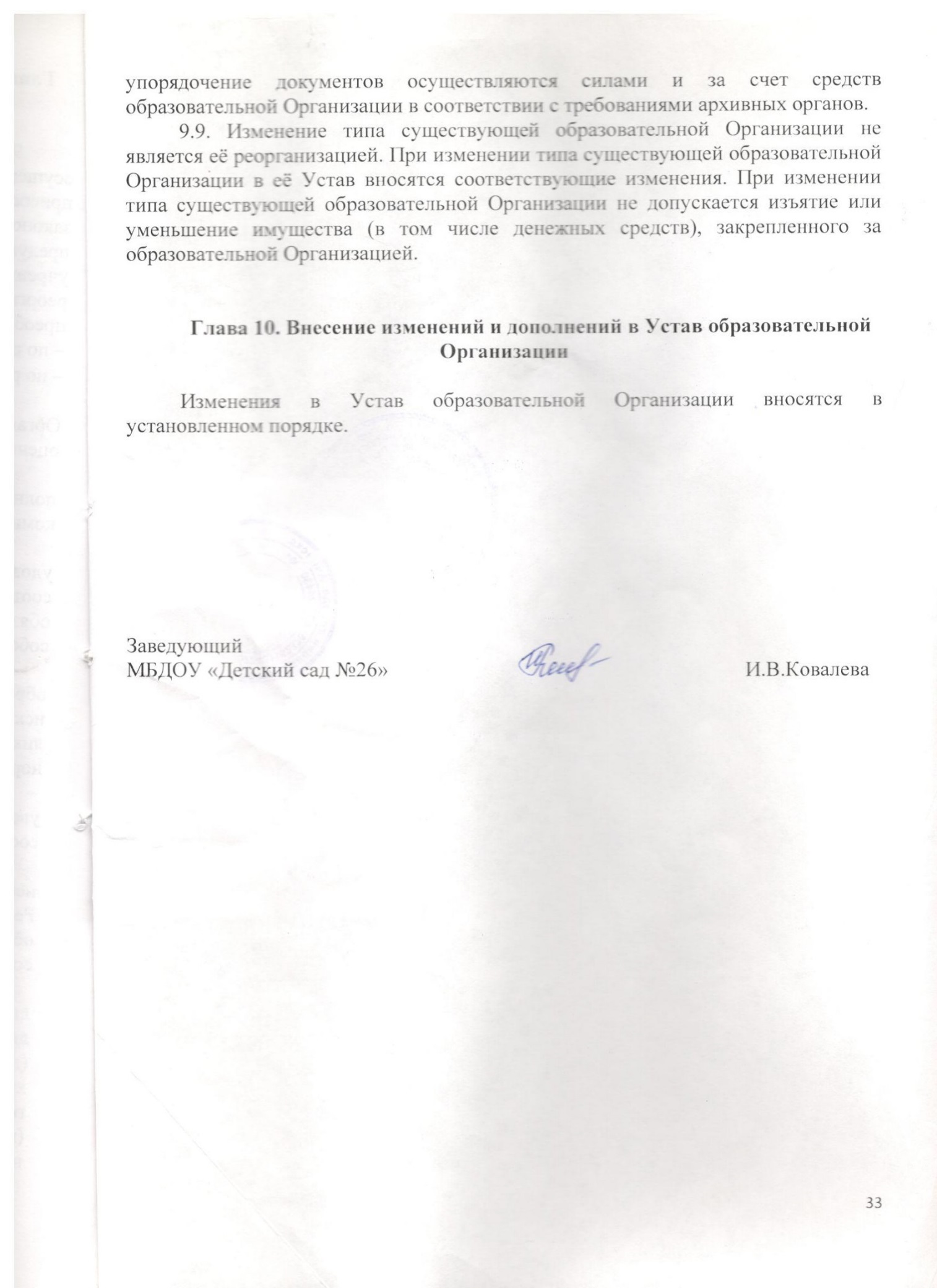 9.9. Изменение типа существующей образовательной Организации не является её реорганизацией. При изменении типа существующей образовательной Организации в её Устав вносятся соответствующие изменения. При изменении типа существующей образовательной Организации не допускается изъятие или уменьшение имущества (в том числе денежных средств), закрепленного за образовательной Организацией.Глава 10. Внесение изменений и дополнений в Устав образовательной ОрганизацииИзменения в Устав образовательной Организации вносятся в установленном порядке.Заведующий МБДОУ «Детский сад №26»                                                                   И.В.Ковалева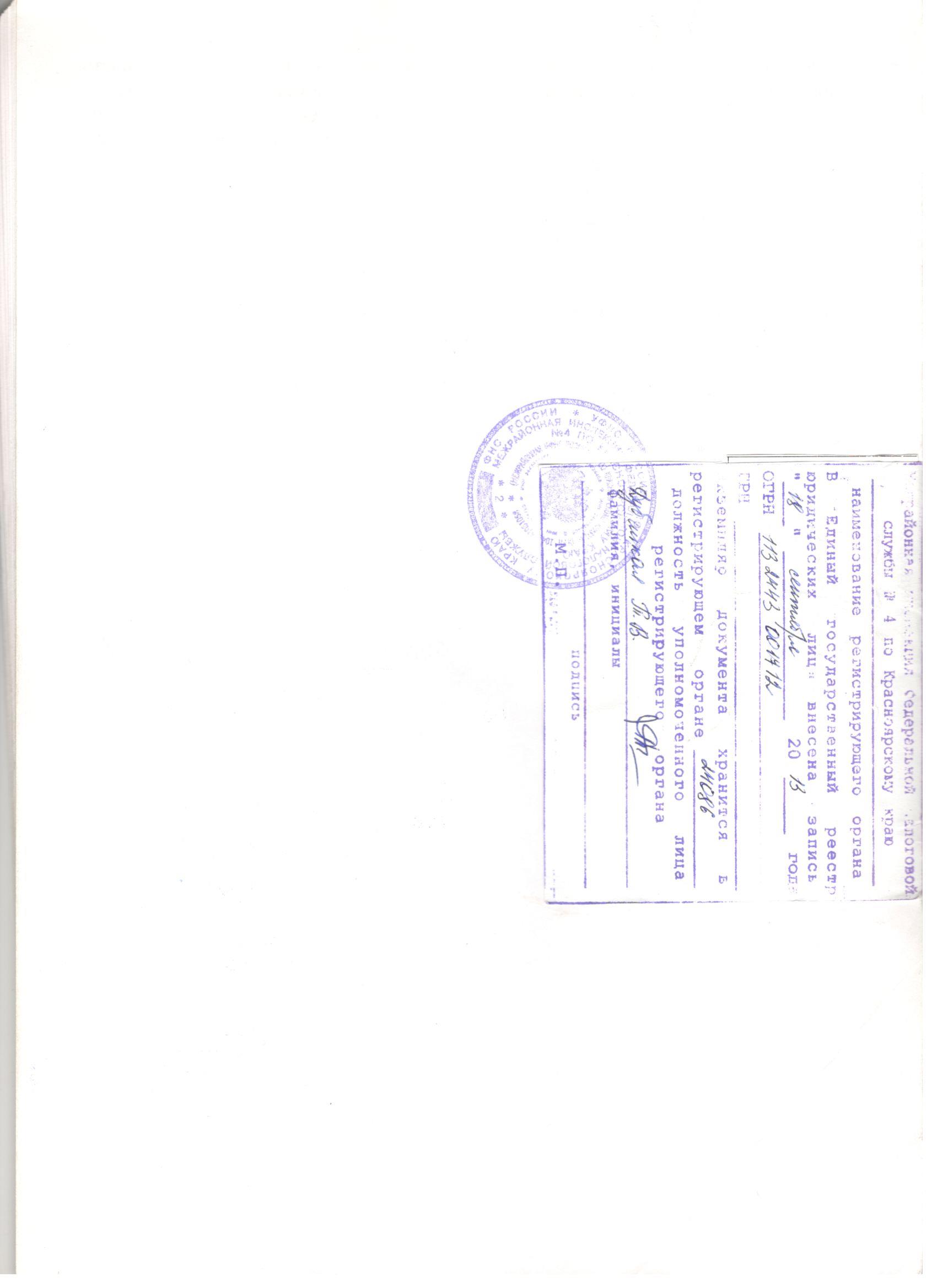 Глава 1. Общие положения3Глава 2. Предмет, цель и основные задачи деятельности образовательной Организации5Глава 3. Организация образовательной деятельности образовательной Организации8Глава 4. Права и обязанности участников образовательного процесса 12Глава 5. Экономическая деятельность и финансовое обеспечение Организации18Глава 6. Управление образовательной Организацией22Глава 7. Комплектование работников образовательной Организации и условия оплаты их труда29Глава. 8. Локальные акты образовательной Организации31Глава. 9. Ликвидация, реорганизация и изменение типа образовательной ОрганизацииГлава.10. Внесение изменений и дополнений в Устав образовательной Организации3233